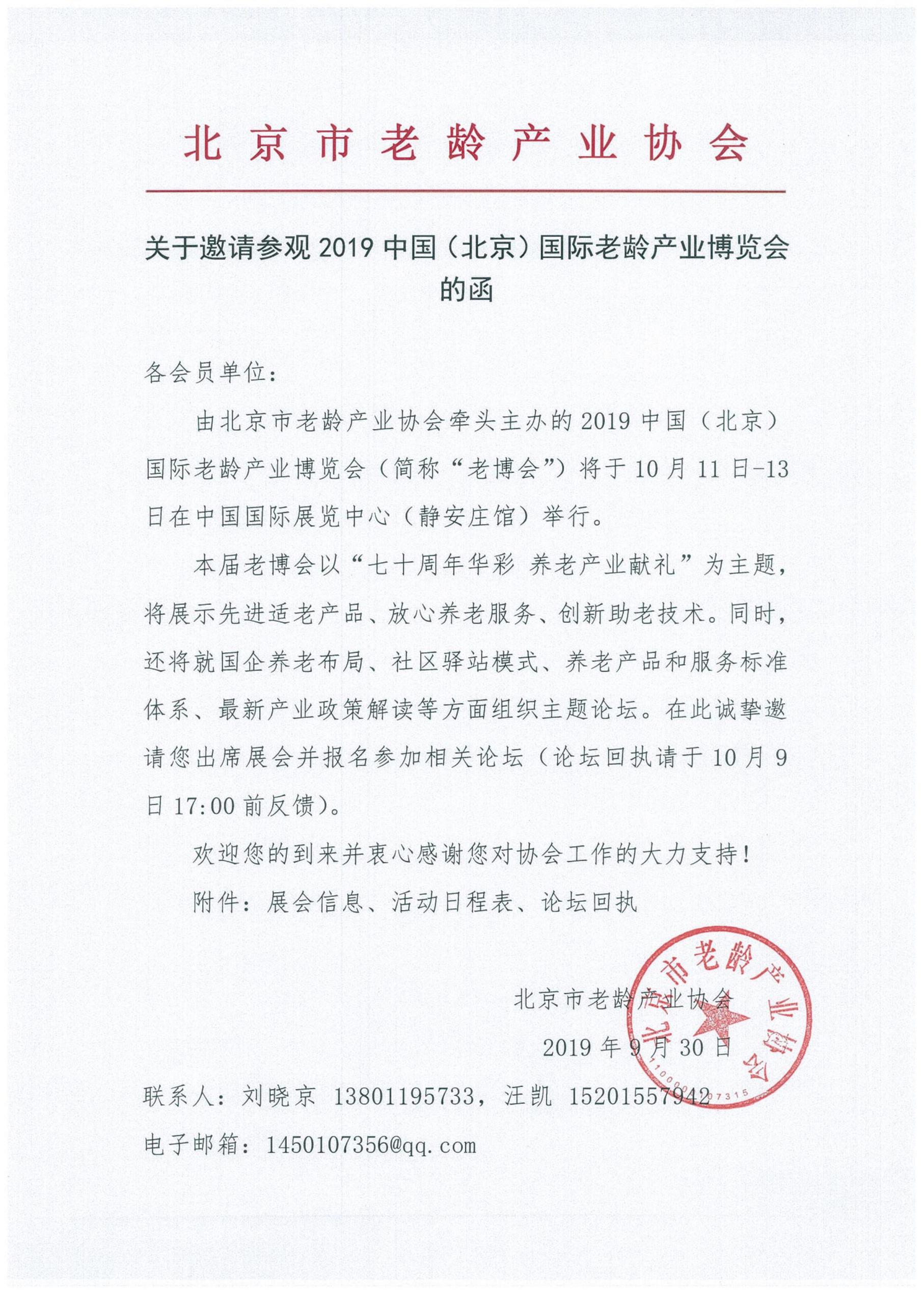 关于邀请参观2019中国（北京）国际老龄产业博览会的函各会员单位：由北京市老龄产业协会牵头主办的2019中国（北京）国际老龄产业博览会（简称“老博会”）将于10月11日-13日在中国国际展览中心（静安庄馆）举行。本届老博会以“七十周年华彩 养老产业献礼”为主题，将展示先进适老产品、放心养老服务、创新助老技术。同时，还将就国企养老布局、社区驿站模式、养老产品和服务标准体系、最新产业政策解读等方面组织主题论坛。在此诚挚邀请您出席展会并报名参加相关论坛。欢迎您的到来并衷心感谢您对协会工作的大力支持！附件：展会信息、活动日程表、论坛回执北京市老龄产业协会2019年9月30日联系人：刘晓京 13801195733，汪凯 15201557942电子邮箱：1450107356@qq.com附件1：展会信息1、展会时间：2019年10月11-13日2、展览地点：中国国际展览中心（静安庄馆）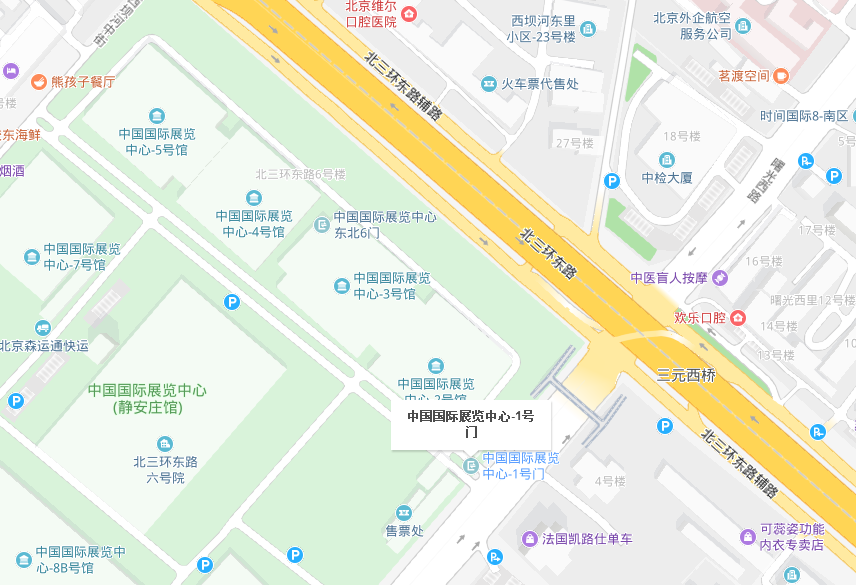 注：请从老国展1号门进入。3、参观时间：2019年10月11日          12:00-17:002019年10月12日、13日    09:00-14:30附件2：2019中国（北京）国际老龄产业博览会活动日程表10月11日10月12日10月13日 附件3：论坛回执时间活动地点内容09:00-17:00专业观众专场及公众参观中国国际展览中心（静安庄馆）09:00-12:00 受邀专业观众专场参观活动12:00-17:00 开放公众日展览参观09:00-11:30领导巡馆参观中国国际展览中心（静安庄馆）国家及北京市有关领导巡馆参观11:45-13:30商务对接午餐会中国国际展览中心（静安庄馆）VIP室与国际展商和台湾地区代表团参展参会企业对接交流商务合作意向14:00-16:00主旨论坛——70周年老龄产业发展及趋势中国国际展览中心（静安庄馆）第一、二论坛区致辞国家部委嘉宾代表北京市老龄产业协会会长 吴世民主旨演讲北京市民政局副局长 李红兵70年北京老龄产业发展历程中国老龄产业知名专家学者老龄产业未来发展趋势台湾高龄化政策暨产业发展协会理事长 杨志良 博士台湾地区老龄产业发展概况——“亲爱的我老了”主题演讲参展商代表（光大汇晨）时间活动地点内容09:00-11:00主题论坛——国企养老布局新亮点中国国际展览中心（静安庄馆）第一论坛区主旨发言北京市民政局相关处室北京市养老服务事务中心  刘剑波 处长民政部管理干部学院      成海军 教授解读产业发展政策和京津冀地区老龄产业协同发展模式主题报告诚通集团、国投健康、首开集团、京能集团总结国企在老龄产业布局中的成功探索和实践经验，解说今后布局及投资方向09:00-11:00主题论坛——更适合中国的养老驿站新模式中国国际展览中心（静安庄馆）第二论坛区主旨演讲北京市老龄产业协会居家养老专委会    袁  芳 主任养老服务驿站行业标准台湾高龄化政策暨产业发展协会理事长  杨志良 博士台湾银发海啸来临海淀区民政局领导总结养老驿站发展现状和成功经验主题报告社区养老驿站运营机构：诚和敬讲述养老驿站实际案例，提出驿站难点问题和实际需求日电(中国)有限公司（NEC）市场主管   张亚能讲解适合中国本土情况的综合养老系统专题演讲北京市老年用品展示中心推广“长者优选”平台渠道和服务亮点14:00-16:00主题论坛——建立适老用品和养老服务标准体系中国国际展览中心（静安庄馆）第一论坛区主旨演讲北京市市场监督管理局相关处室解读相关行业监管政策和未来发展趋势北京市民政局养老工作处              蔡  双 处长北京市居家养老服务标准体系建立情况专题演讲国内领先适老产品生产制造企业（伊美安、永爱）推广先进设计和生产制造环节的细心考量中国建筑技术集团有限公司建筑规划所  李  慧 所长讲解适老化改造设计理念及市场机遇14:00-16:00主题论坛——老龄产业政策解析对话会中国国际展览中心（静安庄馆）第二论坛区主旨演讲全国老龄产业协会     曾  琦 副会长全国实践中的焦点问题及政策解决方案朝阳区民政局最新落地政策实施方法及措施解读民政部管理干部学院   成海军 教授解读国办发[2019]5号文件09:00-17:00专业展览中国国际展览中心（静安庄馆）全天展览会时间活动地点内容09:00-14:30专业展览中国国际展览中心（静安庄馆）全天展览会姓名单位职务手机参加论坛名称